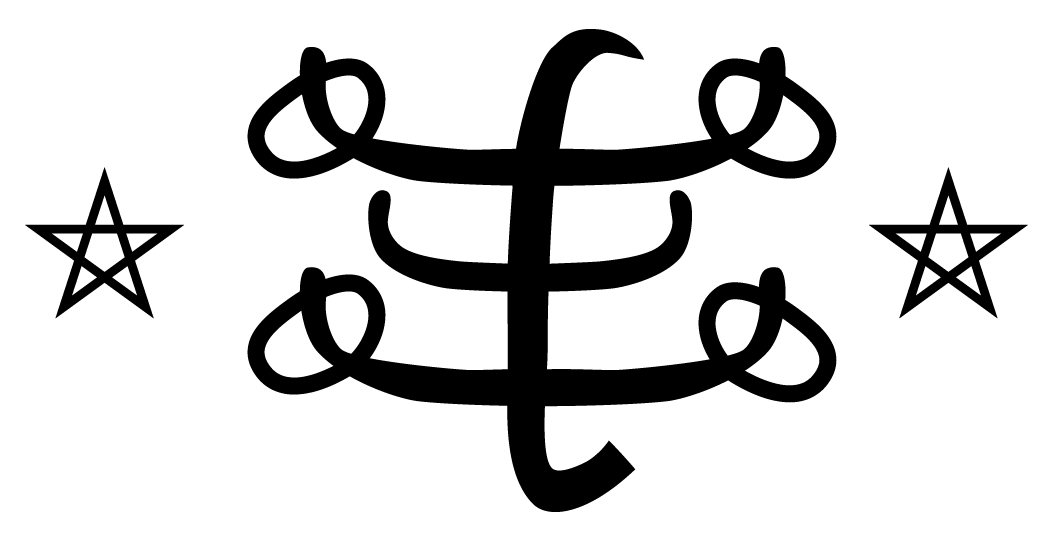 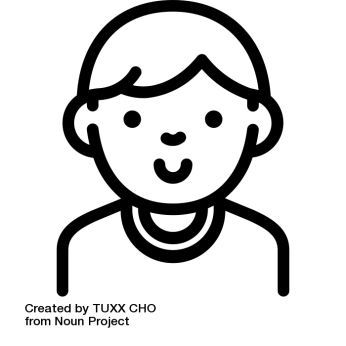 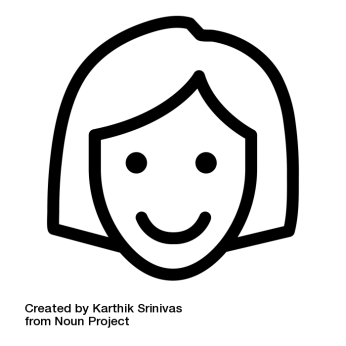 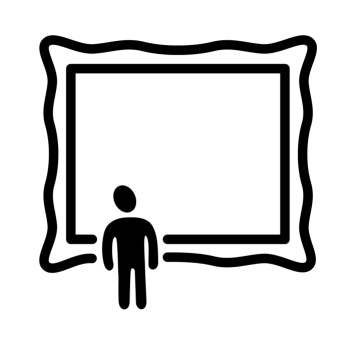 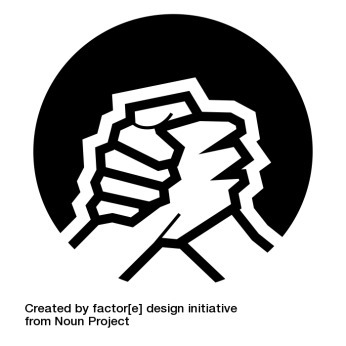 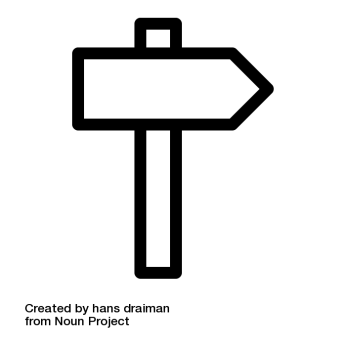 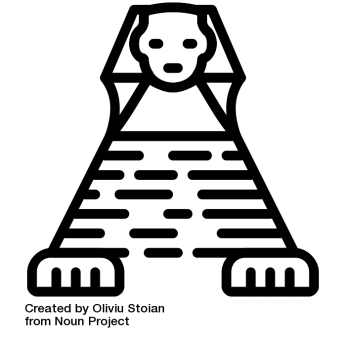 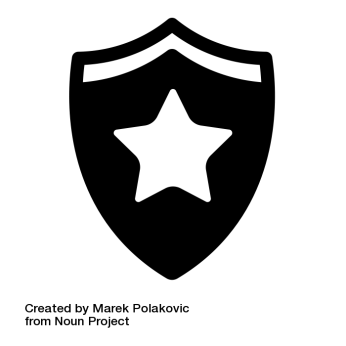 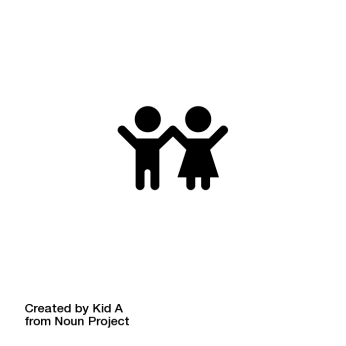 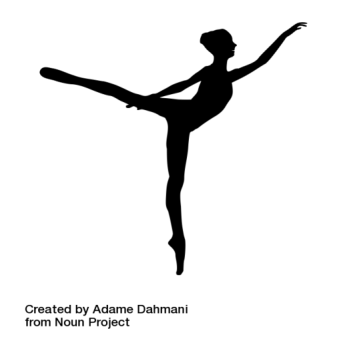 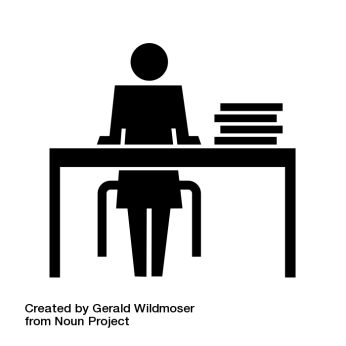 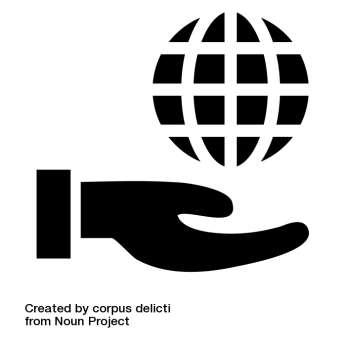 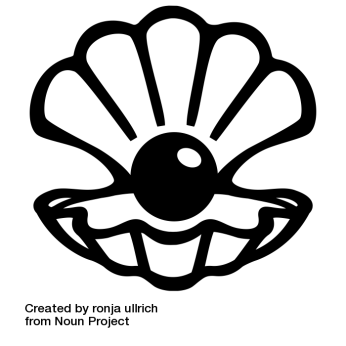 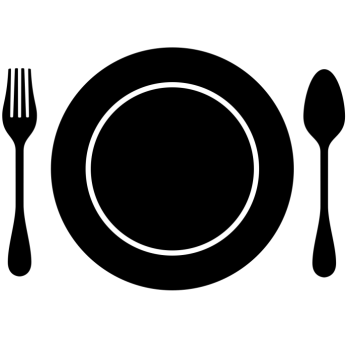 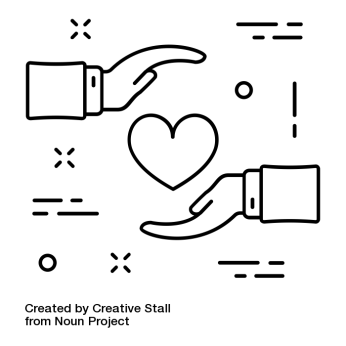 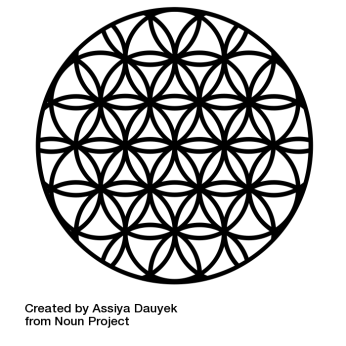 Ô toi, Seigneur de bonté,ces beaux enfants sont l’œuvre des mains de ta puissance et les signes merveilleux de ta grandeur.Ô Dieu ! Protège ces enfants.Par ta grâce, aide-les à s’instruire et permets-leur de servir l’humanité.Ô Dieu, ces enfants sont des perles ;qu’ils soient nourris dans le cocon de ta tendre bonté !Tu es le Généreux, le Très-Aimant.